Зарегистрировано в Минюсте России 5 апреля 2013 г. N 28018МИНИСТЕРСТВО ЗДРАВООХРАНЕНИЯ РОССИЙСКОЙ ФЕДЕРАЦИИПРИКАЗот 15 ноября 2012 г. N 930нОБ УТВЕРЖДЕНИИ ПОРЯДКАОКАЗАНИЯ МЕДИЦИНСКОЙ ПОМОЩИ НАСЕЛЕНИЮПО ПРОФИЛЮ "ГЕМАТОЛОГИЯ"В соответствии со статьей 37 Федерального закона от 21 ноября 2011 г. N 323-ФЗ "Об основах охраны здоровья граждан в Российской Федерации" (Собрание законодательства Российской Федерации, 2011, N 48, ст. 6724; 2012, N 26, ст. 3442, 3446) приказываю:Утвердить прилагаемый Порядок оказания медицинской помощи населению по профилю "гематология".МинистрВ.И.СКВОРЦОВАУтвержденприказом Министерства здравоохраненияРоссийской Федерацииот 15 ноября 2012 г. N 930нПОРЯДОКОКАЗАНИЯ МЕДИЦИНСКОЙ ПОМОЩИ НАСЕЛЕНИЮПО ПРОФИЛЮ "ГЕМАТОЛОГИЯ"1. Настоящий Порядок устанавливает правила оказания медицинской помощи населению по профилю "гематология" в медицинских организациях.2. Оказание медицинской помощи населению по профилю "гематология" включает в себя оказание медицинской помощи больным с заболеваниями крови, кроветворных органов, злокачественными новообразованиями лимфоидной, кроветворной и родственных им тканей, в том числе по кодам МКБ-10 <*>: C81 - C96, D45 - D47, D50 - D89, E75.2, E80.0, E80.2, E83.0, E83.1, M31.1.--------------------------------<*> Международная статистическая классификация болезней и проблем, связанных со здоровьем, 10 пересмотра.3. Медицинская помощь по профилю "гематология" (далее - медицинская помощь) оказывается в виде:первичной медико-санитарной помощи;скорой, в том числе скорой специализированной, медицинской помощи;специализированной, в том числе высокотехнологичной, медицинской помощи;паллиативной медицинской помощи.4. Медицинская помощь может оказываться в следующих условиях:амбулаторно (в условиях, не предусматривающих круглосуточное медицинское наблюдение и лечение);в дневном стационаре (в условиях, предусматривающих медицинское наблюдение и лечение в дневное время, не требующих круглосуточного медицинского наблюдения и лечения);стационарно (в условиях, обеспечивающих круглосуточное медицинское наблюдение и лечение).5. Медицинская помощь оказывается на основе стандартов медицинской помощи.6. Первичная медико-санитарная помощь предусматривает мероприятия по профилактике, диагностике, лечению заболеваний крови, кроветворных органов, злокачественных новообразований лимфоидной, кроветворной и родственных им тканей, медицинской реабилитации, формированию здорового образа жизни.7. Первичная медико-санитарная помощь включает:первичную доврачебную медико-санитарную помощь;первичную врачебную медико-санитарную помощь;первичную специализированную медико-санитарную помощь.Первичная медико-санитарная помощь оказывается в амбулаторных условиях и в условиях дневного стационара.Первичная доврачебная медико-санитарная помощь оказывается медицинскими работниками со средним медицинским образованием.Первичная врачебная медико-санитарная помощь оказывается врачом-терапевтом участковым, врачом-педиатром участковым, врачом общей практики (семейным врачом).При наличии медицинских показаний врач-терапевт участковый, врач-педиатр участковый, врачи общей практики (семейные врачи) или иные врачи-специалисты направляют больного в медицинскую организацию для оказания первичной специализированной медико-санитарной помощи.Первичная специализированная медико-санитарная помощь оказывается врачом-гематологом, а при заболеваниях по кодам C81 - C85 МКБ-10 также оказывается врачом-онкологом и (или) врачом - детским онкологом, при заболеваниях по кодам D80 - D89 МКБ-10 - врачом-аллергологом-иммунологом; при заболеваниях по кодам D50, D53, D62 - D64.2, D73.0, D73.2 - D73.9 МКБ-10 - врачом-терапевтом и (или) врачом-педиатром.При невозможности оказания медицинской помощи в рамках первичной медико-санитарной помощи и наличии медицинских показаний больной направляется в медицинскую организацию, оказывающую специализированную медицинскую помощь.8. Скорая, в том числе скорая специализированная, медицинская помощь больным, требующим срочного медицинского вмешательства, оказывается фельдшерскими выездными бригадами скорой медицинской помощи, врачебными выездными бригадами скорой медицинской помощи, специализированными выездными бригадами скорой медицинской помощи в соответствии с приказом Министерства здравоохранения и социального развития Российской Федерации от 1 ноября 2004 г. N 179 "Об утверждении порядка оказания скорой медицинской помощи" (зарегистрирован Министерством юстиции Российской Федерации 23 ноября 2004 г., регистрационный N 6136), с изменениями, внесенными приказами Министерства здравоохранения и социального развития Российской Федерации от 2 августа 2010 г. N 586н (зарегистрирован Министерством юстиции Российской Федерации 30 августа 2010 г., регистрационный N 18289), от 15 марта 2011 г. N 202н (зарегистрирован Министерством юстиции Российской Федерации 4 апреля 2011 г., регистрационный N 20390) и от 30 января 2012 г. N 65н (зарегистрирован Министерством юстиции Российской Федерации 14 марта 2012 г., регистрационный N 23472).9. При оказании скорой медицинской помощи в случае необходимости осуществляется медицинская эвакуация, которая включает в себя санитарно-авиационную и санитарную эвакуацию.10. Скорая, в том числе скорая специализированная, медицинская помощь оказывается в экстренной и неотложной форме вне медицинской организации, а также в амбулаторных и стационарных условиях.Бригада скорой медицинской помощи доставляет больных с угрожающими жизни состояниями в медицинские организации, оказывающие круглосуточную медицинскую помощь по профилю "анестезиология и реанимация" или по профилю, соответствующему состоянию больного.11. При наличии медицинских показаний после устранения угрожающих жизни состояний больные переводятся в отделение гематологии (гематологии и химиотерапии) медицинской организации для оказания специализированной медицинской помощи.12. Специализированная, в том числе высокотехнологичная, медицинская помощь оказывается в стационарных условиях и условиях дневного стационара медицинской организации и включает в себя профилактику, диагностику, лечение заболеваний и состояний, требующих использования специальных методов и сложных медицинских технологий, а также медицинскую реабилитацию.Специализированная, в том числе высокотехнологичная, медицинская помощь оказывается врачом-гематологом, а при заболеваниях по кодам C81 - C85 МКБ-10 также оказывается врачом-онкологом и (или) врачом - детским онкологом, при заболеваниях по кодам D80 - D89 МКБ-10 - врачом-аллергологом-иммунологом; при заболеваниях по кодам D50, D53, D62 - D64.2, D73.0, D73.2 - D73.9 МКБ-10 - врачом-терапевтом и (или) врачом-педиатром.В случае возникновения угрожающих жизни состояний больной переводится в блок интенсивной терапии или отделение реанимации.13. При наличии медицинских показаний лечение проводится с привлечением врачей-специалистов по специальностям, предусмотренным Номенклатурой специальностей специалистов с высшим и послевузовским медицинским и фармацевтическим образованием в сфере здравоохранения Российской Федерации, утвержденной приказом Министерства здравоохранения и социального развития Российской Федерации от 23 апреля 2009 г. N 210н (зарегистрирован Министерством юстиции Российской Федерации 5 июня 2009 г., регистрационный N 14032), с изменениями, внесенными приказом Министерства здравоохранения и социального развития Российской Федерации от 9 февраля 2011 г. N 94н (зарегистрирован Министерством юстиции Российской Федерации 16 марта 2011 г., регистрационный N 20144).14. Плановая медицинская помощь оказывается при проведении профилактических мероприятий, при заболеваниях и состояниях, не сопровождающихся угрозой жизни, не требующих экстренной и неотложной помощи, отсрочка оказания которой на определенное время не повлечет за собой ухудшение состояния, угрозу жизни и здоровью больного.15. Оказание медицинской помощи в медицинской организации, оказывающей специализированную медицинскую помощь, осуществляется по медицинским показаниям при самостоятельном обращении больного, по направлению врача-терапевта участкового, врача общей практики (семейного врача), врача-гематолога или иного врача-специалиста медицинской организации, оказывающей первичную медико-санитарную помощь, а также при доставлении больного бригадой скорой медицинской помощи.16. Оказание специализированной, за исключением высокотехнологичной, медицинской помощи осуществляется в федеральных государственных медицинских организациях, находящихся в ведении Министерства здравоохранения Российской Федерации, при необходимости установления окончательного диагноза в связи с нетипичностью течения заболевания, в случаях необходимости интенсификации лечения в рамках программного лечения, высоком риске хирургического лечения в связи с осложненным течением основного заболевания или наличием сопутствующих заболеваний, необходимости дообследования в диагностически сложных случаях и (или) комплексной предоперационной подготовке у больных с осложненными формами заболевания, сопутствующими заболеваниями, при необходимости повторной госпитализации по рекомендации указанных федеральных государственных медицинских организаций в соответствии с Порядком направления граждан Российской Федерации в федеральные государственные учреждения, находящиеся в ведении Министерства здравоохранения и социального развития Российской Федерации, для оказания специализированной медицинской помощи, приведенным в приложении к Порядку организации оказания специализированной медицинской помощи, утвержденному приказом Министерства здравоохранения и социального развития Российской Федерации от 16 апреля 2010 г. N 243н (зарегистрирован Министерством юстиции Российской Федерации 12 мая 2010 г., регистрационный N 17175), а также при наличии у больного медицинских показаний - в федеральных государственных медицинских организациях, оказывающих специализированную медицинскую помощь, в соответствии с Порядком направления граждан органами исполнительной власти субъектов Российской Федерации в сфере здравоохранения к месту лечения при наличии медицинских показаний, утвержденным приказом Министерства здравоохранения и социального развития Российской Федерации от 5 октября 2005 г. N 617 (зарегистрирован Министерством юстиции Российской Федерации 27 октября 2005 г., регистрационный N 7115).17. При наличии у больного медицинских показаний к оказанию высокотехнологичной медицинской помощи направление больного в медицинскую организацию, оказывающую высокотехнологичную медицинскую помощь, осуществляется в соответствии с Порядком направления граждан Российской Федерации для оказания высокотехнологичной медицинской помощи за счет бюджетных ассигнований, предусмотренных в федеральном бюджете Министерству здравоохранения и социального развития Российской Федерации, путем применения специализированной информационной системы, утвержденным приказом Министерства здравоохранения и социального развития Российской Федерации от 28 декабря 2011 г. N 1689н (зарегистрирован Минюстом России 8 февраля 2012 г., регистрационный N 23164).18. Больные с заболеваниями крови, кроветворных органов, злокачественными новообразованиями лимфоидной, кроветворной и родственных им тканей при наличии медицинских показаний направляются для проведения реабилитационных мероприятий в специализированные медицинские и санаторно-курортные организации.19. При наличии медицинских показаний больным в медицинских организациях оказывается паллиативная медицинская помощь.20. Медицинские организации, оказывающие медицинскую помощь больным с заболеваниями крови, кроветворных органов, злокачественными новообразованиями лимфоидной, кроветворной и родственных им тканей, осуществляют свою деятельность в соответствии с приложениями N 1 - 18 к настоящему Порядку.Приложение N 1к Порядку оказания медицинскойпомощи населению по профилю"гематология", утвержденному приказомМинистерства здравоохраненияРоссийской Федерацииот 15 ноября 2012 г. N 930нПРАВИЛАОРГАНИЗАЦИИ ДЕЯТЕЛЬНОСТИ КАБИНЕТА ГЕМАТОЛОГИИ (ГЕМАТОЛОГИИИ ХИМИОТЕРАПИИ)1. Настоящие Правила устанавливают порядок организации деятельности кабинета гематологии (гематологии и химиотерапии) (далее - Кабинет), который является структурным подразделением медицинской организации.2. Кабинет создается для осуществления консультативной, диагностической и лечебной помощи по профилю "гематология" в амбулаторных условиях и условиях дневного стационара.3. На должность врача-гематолога Кабинета назначается специалист, соответствующий требованиям, предъявляемым Квалификационными требованиями к специалистам с высшим и послевузовским медицинским и фармацевтическим образованием в сфере здравоохранения, утвержденными приказом Министерства здравоохранения и социального развития Российской Федерации от 7 июля 2009 г. N 415н (зарегистрирован Министерством юстиции Российской Федерации 9 июля 2009 г., регистрационный N 14292), с изменениями, внесенными приказом Министерства здравоохранения и социального развития Российской Федерации от 26 декабря 2011 г. N 1644н (зарегистрирован Министерством юстиции Российской Федерации 18 апреля 2012 г., регистрационный N 23879), по специальности "гематология".4. Структура и штатная численность Кабинета устанавливаются руководителем медицинской организации, в структуре которой создан Кабинет, исходя из объема проводимой лечебно-диагностической работы и численности обслуживаемого населения с учетом рекомендуемых штатных нормативов, предусмотренных приложением N 2 к Порядку оказания медицинской помощи населению по профилю "гематология", утвержденному настоящим приказом.5. В Кабинете рекомендуется предусматривать:помещение для осмотра больных;помещение для медицинских манипуляций;палаты дневного стационара (в случае оказания медицинской помощи в условиях дневного стационара).6. Оснащение Кабинета осуществляется в соответствии со стандартом оснащения, предусмотренным приложением N 3 к Порядку оказания медицинской помощи населению по профилю "гематология", утвержденному настоящим приказом.Оснащение медицинской организации, в структуре которой создан Кабинет, осуществляется в соответствии со стандартом оснащения, предусмотренным приложением N 4 к Порядку оказания медицинской помощи населению по профилю "гематология", утвержденному настоящим приказом.7. Основными функциями Кабинета являются:оказание первичной специализированной медико-санитарной помощи по профилю "гематология" больным с заболеваниями крови, кроветворных органов, злокачественными новообразованиями лимфоидной, кроветворной и родственных им тканей;консультативная помощь больным с заболеваниями крови, кроветворных органов, злокачественными новообразованиями лимфоидной, кроветворной и родственных им тканей, в том числе по химиотерапевтическому лечению;диагностика заболеваний крови, кроветворных органов, злокачественных новообразований лимфоидной, кроветворной и родственных им тканей с использованием специализированных манипуляций (пункция костного мозга, трепанобиопсия костного мозга);направление больных в отделение гематологии (гематологии и химиотерапии) или клинико-диагностическое отделение гематологии (гематологии и химиотерапии) для уточнения и верификации диагноза;направление больных в отделение гематологии (гематологии и химиотерапии) для оказания специализированной, в том числе высокотехнологичной, медицинской помощи;динамическое наблюдение больных с заболеваниями крови, кроветворных органов, злокачественными новообразованиями лимфоидной, кроветворной и родственных им тканей;лечение таблетированными формами химиопрепаратов, иммуносупрессантов;лечение внутривенными инфузиями (противоопухолевые химиопрепараты, иммунотерапия, биотерапия) в условиях дневного стационара в соответствии с рекомендациями врачей-специалистов медицинских организаций, оказывающих специализированную, в том числе высокотехнологичную, медицинскую помощь по профилю "гематология";эксфузии крови в условиях дневного стационара;анализ эффективности диагностики и проводимого лечения;отбор и направление больных с заболеваниями крови, кроветворных органов, злокачественными новообразованиями лимфоидной, кроветворной и родственных им тканей для оказания медицинской помощи в стационарных условиях медицинской организации, включая оказание специализированной, в том числе высокотехнологичной, медицинской помощи;определение показаний к направлению больных на санаторно-курортное лечение;оказание консультативной помощи больным по направлению врачей других специальностей;внедрение в практику новых методов профилактики, диагностики и лечения больных с заболеваниями крови, кроветворных органов, злокачественными новообразованиями лимфоидной, кроветворной и родственных им тканей;пропаганда донорства крови (ее компонентов) и костного мозга;осуществление экспертизы временной нетрудоспособности;направление больных с признаками стойкой утраты трудоспособности для освидетельствования в учреждения медико-социальной экспертизы;участие в проведении мероприятий по социальной и психологической адаптации больных;участие в организации и проведении школ здоровья для больных с заболеваниями крови, кроветворных органов, злокачественными новообразованиями лимфоидной, кроветворной и родственных им тканей;иные функции в соответствии с законодательством Российской Федерации.Приложение N 2к Порядку оказания медицинскойпомощи населению по профилю"гематология", утвержденному приказомМинистерства здравоохраненияРоссийской Федерацииот 15 ноября 2012 г. N 930нРЕКОМЕНДУЕМЫЕ ШТАТНЫЕ НОРМАТИВЫКАБИНЕТА ГЕМАТОЛОГИИ (ГЕМАТОЛОГИИ И ХИМИОТЕРАПИИ)Примечания:1. Рекомендуемые штатные нормативы кабинета гематологии (гематологии и химиотерапии) не распространяются на медицинские организации частной системы здравоохранения.2. Для районов с низкой плотностью населения и ограниченной транспортной доступностью медицинских организаций количество должностей врача-гематолога кабинета гематологии (гематологии и химиотерапии) устанавливается исходя из меньшей численности населения.3. Для организаций и территорий, подлежащих обслуживанию Федеральным медико-биологическим агентством согласно распоряжению Правительства Российской Федерации от 21 августа 2006 г. N 1156-р (Собрание законодательства Российской Федерации, 2006, N 35, ст. 3774; N 49, ст. 5267; N 52, ст. 5614; 2008, N 11, ст. 1060; 2009, N 14, ст. 1727; 2010, N 3, ст. 336; N 18, ст. 2271; 2011, N 16, ст. 2303; N 21, ст. 3004; N 47, ст. 6699; N 51, ст. 7526; 2012, N 19, ст. 2410), количество должностей врача-гематолога кабинета гематологии (гематологии и химиотерапии) устанавливается вне зависимости от численности прикрепленного населения.Приложение N 3к Порядку оказания медицинскойпомощи населению по профилю"гематология", утвержденному приказомМинистерства здравоохраненияРоссийской Федерацииот 15 ноября 2012 г. N 930нСТАНДАРТОСНАЩЕНИЯ КАБИНЕТА ГЕМАТОЛОГИИ (ГЕМАТОЛОГИИ И ХИМИОТЕРАПИИ)--------------------------------<*> Оснащение кабинета гематологии (гематологии и химиотерапии) при оказании медицинской помощи по профилю "гематология" в условиях дневного стационара.Приложение N 4к Порядку оказания медицинскойпомощи населению по профилю"гематология", утвержденному приказомМинистерства здравоохраненияРоссийской Федерацииот 15 ноября 2012 г. N 930нСТАНДАРТОСНАЩЕНИЯ МЕДИЦИНСКОЙ ОРГАНИЗАЦИИ, В СТРУКТУРЕ КОТОРОЙСОЗДАН КАБИНЕТ ГЕМАТОЛОГИИ (ГЕМАТОЛОГИИ И ХИМИОТЕРАПИИ)Приложение N 5к Порядку оказания медицинскойпомощи населению по профилю"гематология", утвержденному приказомМинистерства здравоохраненияРоссийской Федерацииот 15 ноября 2012 г. N 930нПРАВИЛАОРГАНИЗАЦИИ ДЕЯТЕЛЬНОСТИ КЛИНИКО-ДИАГНОСТИЧЕСКОГО ОТДЕЛЕНИЯГЕМАТОЛОГИИ (ГЕМАТОЛОГИИ И ХИМИОТЕРАПИИ)1. Настоящие Правила устанавливают порядок организации деятельности клинико-диагностического отделения гематологии (гематологии и химиотерапии) (далее - Отделение), которое является структурным подразделением медицинской организации.2. Отделение создается для осуществления консультативной, диагностической и лечебной помощи по профилю "гематология" в амбулаторных условиях и условиях дневного стационара.3. Отделение возглавляет заведующий, назначаемый на должность и освобождаемый от должности руководителем медицинской организации, в структуре которой создано Отделение.На должность заведующего Отделением и врача-гематолога назначается специалист, соответствующий требованиям, предъявляемым Квалификационными требованиями к специалистам с высшим и послевузовским медицинским и фармацевтическим образованием в сфере здравоохранения, утвержденными приказом Министерства здравоохранения и социального развития Российской Федерации от 7 июля 2009 г. N 415н, по специальности "гематология".4. Структура и штатная численность Отделения утверждаются руководителем медицинской организации, в структуре которой создано Отделение, и определяются исходя из объема проводимой лечебно-диагностической работы и коечной мощности с учетом рекомендуемых штатных нормативов, предусмотренных приложением N 6 к Порядку оказания медицинской помощи населению по профилю "гематология", утвержденному настоящим приказом.5. Оснащение Отделения осуществляется в соответствии со стандартом оснащения, предусмотренным приложением N 7 к Порядку оказания медицинской помощи населению по профилю "гематология", утвержденному настоящим приказом.Оснащение медицинской организации, в структуре которой создано Отделение, осуществляется в соответствии со стандартом оснащения, предусмотренным приложением N 8 к Порядку оказания медицинской помощи населению по профилю "гематология", утвержденному настоящим приказом.6. В структуре Отделения рекомендуется предусматривать:регистратуру;кабинет заведующего Отделением;кабинет врача-гематолога;процедурный кабинет;процедурный кабинет для медицинских манипуляций;палаты дневного стационара (в случае оказания помощи в условиях дневного стационара).7. В Отделении рекомендуется предусматривать:комнату для медицинских работников;комнату для хранения медицинского оборудования;кабинет старшей медицинской сестры;кабинет врача-методиста;помещение сестры-хозяйки;туалет для медицинских работников;туалеты для больных;санитарную комнату;помещение для временного хранения медицинских отходов;учебный класс клинической базы.8. Основными функциями отделения являются:оказание первичной специализированной медико-санитарной помощи по профилю "гематология" больным с заболеваниями крови, кроветворных органов, злокачественными новообразованиями лимфоидной, кроветворной и родственных им тканей;консультативная помощь больным с заболеваниями крови, кроветворных органов, злокачественными новообразованиями лимфоидной, кроветворной и родственных им тканей, в том числе по химиотерапевтическому лечению;диагностика заболеваний крови, кроветворных органов, злокачественными новообразованиями лимфоидной, кроветворной и родственных им тканей с использованием специализированных манипуляций (пункция костного мозга, трепанобиопсия костного мозга);направление больных в отделение гематологии (гематологии и химиотерапии) в диагностически сложных случаях, а также с целью уточнения и верификации диагноза;отбор и направление больных для оказания медицинской помощи в стационарных условиях в медицинские организации, включая оказание специализированной, в том числе высокотехнологичной, медицинской помощи;выполнение специализированных манипуляций для диагностики и мониторинга эффективности лечения (пункция костного мозга, трепанобиопсия костного мозга);лечение таблетированными формами химиопрепаратов, иммуносупрессантов;лечение внутривенными инфузиями (противоопухолевые химиопрепараты, иммунотерапия, биотерапия), в условиях дневного стационара в соответствии с рекомендациями врачей-специалистов медицинских организаций, оказывающих специализированную, в том числе высокотехнологичную, медицинскую помощь по профилю "гематология";эксфузии крови в условиях дневного стационара;выполнение мероприятий по профилактике осложнений, возникающих в процессе лечения;диспансерное наблюдение больных и анализ его эффективности;определение показаний к направлению на санаторно-курортное лечение;оказание консультативной помощи врачам других специальностей по вопросам диагностики, лечения и профилактики заболеваний крови, кроветворных органов, злокачественных новообразований лимфоидной, кроветворной и родственных им тканей;внедрение в практику новых методов профилактики, диагностики и лечения больных с заболеваниями крови, кроветворных органов, злокачественных новообразований лимфоидной, кроветворной и родственных им тканей;проведение организационно-методической работы по совершенствованию единой тактики обследования и программного лечения на принципах доказательной медицины;предоставление информации о заболеваемости, распространенности, смертности от заболеваний крови, кроветворных органов, злокачественных новообразований лимфоидной, кроветворной и родственных им тканей;участие в организации и проведении школ здоровья для больных с заболеваниями крови;пропаганда донорства крови (ее компонентов) и костного мозга;направление больных на санаторно-курортное лечение;осуществление экспертизы временной нетрудоспособности;направление больных с признаками стойкой утраты трудоспособности для освидетельствования медико-социальной экспертизой;участие в проведении мероприятий по социальной и психологической адаптации больных;иные функции в соответствии с законодательством Российской Федерации.9. Отделение для обеспечения своей деятельности использует возможности лечебно-диагностических и вспомогательных подразделений медицинской организации, в структуре которой оно организовано.10. Отделение может использоваться в качестве клинической базы медицинских образовательных организаций среднего, высшего и дополнительного профессионального образования, а также научных организаций, оказывающих медицинскую помощь.Приложение N 6к Порядку оказания медицинскойпомощи населению по профилю"гематология", утвержденному приказомМинистерства здравоохраненияРоссийской Федерацииот 15 ноября 2012 г. N 930нРЕКОМЕНДУЕМЫЕ ШТАТНЫЕ НОРМАТИВЫКЛИНИКО-ДИАГНОСТИЧЕСКОГО ОТДЕЛЕНИЯ ГЕМАТОЛОГИИ(ГЕМАТОЛОГИИ И ХИМИОТЕРАПИИ)Примечания:1. Рекомендуемые штатные нормативы клинико-диагностического отделения гематологии (гематологии и химиотерапии) не распространяются на медицинские организации частной системы здравоохранения.2. В медицинских организациях, имеющих в своей структуре клинико-диагностическое отделение гематологии (гематологии и химиотерапии), рекомендуется предусматривать дополнительную должность врача-методиста для ведения методической работы и медицинских гематологических регистров, а также организации проведения программного лечения.Приложение N 7к Порядку оказания медицинскойпомощи населению по профилю"гематология", утвержденному приказомМинистерства здравоохраненияРоссийской Федерацииот 15 ноября 2012 г. N 930нСТАНДАРТОСНАЩЕНИЯ КЛИНИКО-ДИАГНОСТИЧЕСКОГО ОТДЕЛЕНИЯ ГЕМАТОЛОГИИ(ГЕМАТОЛОГИИ И ХИМИОТЕРАПИИ)--------------------------------<*> Оснащение клинико-диагностического отделения гематологии (гематологии и химиотерапии) при оказании медицинской помощи по профилю "гематология" в условиях дневного стационара.Приложение N 8к Порядку оказания медицинскойпомощи населению по профилю"гематология", утвержденному приказомМинистерства здравоохраненияРоссийской Федерацииот 15 ноября 2012 г. N 930нСТАНДАРТОСНАЩЕНИЯ МЕДИЦИНСКОЙ ОРГАНИЗАЦИИ, В СТРУКТУРЕ КОТОРОЙСОЗДАНО КЛИНИКО-ДИАГНОСТИЧЕСКОЕ ОТДЕЛЕНИЕ ГЕМАТОЛОГИИ(ГЕМАТОЛОГИИ И ХИМИОТЕРАПИИ)Приложение N 9к Порядку оказания медицинскойпомощи населению по профилю"гематология", утвержденному приказомМинистерства здравоохраненияРоссийской Федерацииот 15 ноября 2012 г. N 930нПРАВИЛАОРГАНИЗАЦИИ ДЕЯТЕЛЬНОСТИ ДНЕВНОГО СТАЦИОНАРА ГЕМАТОЛОГИИ(ГЕМАТОЛОГИИ И ХИМИОТЕРАПИИ)1. Настоящие Правила устанавливают порядок организации деятельности дневного стационара гематологии (гематологии и химиотерапии) (далее - Дневной стационар), который является структурным подразделением медицинской организации.2. Дневной стационар создается для оказания специализированной, в том числе высокотехнологичной, медицинской помощи по профилю "гематология" при заболеваниях и состояниях, не требующих круглосуточного медицинского наблюдения.3. На должность заведующего Дневным стационаром и врача-гематолога назначается специалист, соответствующий Квалификационным требованиям к специалистам с высшим и послевузовским медицинским и фармацевтическим образованием в сфере здравоохранения, утвержденным приказом Министерства здравоохранения и социального развития Российской Федерации от 7 июля 2009 г. N 415н, по специальности "гематология".4. Структура и штатная численность Дневного стационара устанавливаются руководителем медицинской организации, в структуре которой создан Дневной стационар, исходя из объема проводимой лечебно-диагностической работы и численности обслуживаемого населения и с учетом рекомендуемых штатных нормативов, предусмотренных приложением N 10 к Порядку оказания медицинской помощи населению по профилю "гематология", утвержденному настоящим приказом.5. В структуре Дневного стационара рекомендуется предусматривать:процедурную (манипуляционную);кабинет заведующего Дневным стационаром;кабинеты врачей-гематологов.6. В Дневном стационаре рекомендуется предусматривать:помещение для осмотра больных;палаты;пост медицинской сестры;комнату для медицинских работников;комнату для временного хранения оборудования;помещение для хранения чистого белья;помещение для сбора грязного белья;комнату для приема пищи больными;санузел для медицинских работников;санузел для больных;санитарную комнату.7. Оснащение Дневного стационара осуществляется в соответствии со стандартом оснащения, предусмотренным приложением N 11 к Порядку оказания медицинской помощи населению по профилю "гематология", утвержденному настоящим приказом.8. Основными функциями Дневного стационара являются:оказание специализированной, в том числе высокотехнологичной, медицинской помощи по профилю "гематология" больным с заболеваниями крови, кроветворных органов, злокачественными новообразованиями лимфоидной, кроветворной и родственных им тканей;проведение манипуляций, связанных с необходимостью специальной подготовки больных и краткосрочного медицинского наблюдения (до шести часов) после проведения процедуры;заместительная гемокомпонентная, инфузионно-дезинтоксикационная (в том числе методы экстракорпоральной детоксикации), эксфузионная терапия больным в состоянии соматической компенсации;проведение лечения с умеренной прогнозируемой токсичностью у больных, сохраняющих способность к самообслуживанию и не требующих круглосуточного медицинского наблюдения;определение показаний к направлению больных на санаторно-курортное лечение;оказание консультативной помощи врачам других специальностей по вопросам диагностики, лечения и профилактики заболеваний крови, кроветворных органов, злокачественных новообразований лимфоидной, кроветворной и родственных им тканей;внедрение в практику новых методов профилактики, диагностики и лечения больных с заболеваниями крови, кроветворных органов, злокачественными новообразованиями лимфоидной, кроветворной и родственных им тканей;совершенствование единой тактики обследования и программного лечения больного на принципах доказательной медицины;пропаганда донорства крови (ее компонентов) и костного мозга;участие в проведении мероприятий по социальной и психологической адаптации больных;участие в организации и проведении школ здоровья для больных с заболеваниями крови, кроветворных органов, злокачественными новообразованиями лимфоидной, кроветворной и родственных им тканей;иные функции в соответствии с законодательством Российской Федерации.9. При наличии медицинских показаний для оказания медицинской помощи, требующей круглосуточного медицинского наблюдения, а также при отсутствии возможности проведения дополнительных обследований в условиях дневного стационара больной направляется из Дневного стационара для оказания медицинской помощи в стационарных условиях.10. В структуре Дневного стационара может быть организована выездная гематологическая бригада для осуществления консультаций больных с заболеваниями крови, кроветворных органов, злокачественными новообразованиями лимфоидной, кроветворной и родственных им тканей на дому либо в других медицинских организациях.Приложение N 10к Порядку оказания медицинскойпомощи населению по профилю"гематология", утвержденному приказомМинистерства здравоохраненияРоссийской Федерацииот 15 ноября 2012 г. N 930нРЕКОМЕНДУЕМЫЕ ШТАТНЫЕ НОРМАТИВЫДНЕВНОГО СТАЦИОНАРА ГЕМАТОЛОГИИ (ГЕМАТОЛОГИИИ ХИМИОТЕРАПИИ)Приложение N 11к Порядку оказания медицинскойпомощи населению по профилю"гематология", утвержденному приказомМинистерства здравоохраненияРоссийской Федерацииот 15 ноября 2012 г. N 930нСТАНДАРТОСНАЩЕНИЯ ДНЕВНОГО СТАЦИОНАРА ГЕМАТОЛОГИИ (ГЕМАТОЛОГИИИ ХИМИОТЕРАПИИ)Приложение N 12к Порядку оказания медицинскойпомощи населению по профилю"гематология", утвержденному приказомМинистерства здравоохраненияРоссийской Федерацииот 15 ноября 2012 г. N 930нПРАВИЛАОРГАНИЗАЦИИ ДЕЯТЕЛЬНОСТИ ОТДЕЛЕНИЯ ГЕМАТОЛОГИИ (ГЕМАТОЛОГИИИ ХИМИОТЕРАПИИ)1. Настоящие Правила устанавливают порядок организации деятельности отделения гематологии (гематологии и химиотерапии) (далее - Отделение), которое является структурным подразделением медицинской организации.2. Отделение организуется для оказания специализированной, в том числе высокотехнологичной, медицинской помощи по профилю "гематология".Отделение создается при наличии в медицинской организации круглосуточно функционирующих отделения или палаты (блока) реанимации, клинико-диагностической и биохимической лаборатории.3. Отделение возглавляет заведующий, назначаемый на должность и освобождаемый от должности руководителем медицинской организации, в структуре которой создано Отделение.На должность заведующего Отделением и врача-гематолога назначаются специалисты, соответствующие требованиям, предъявляемым Квалификационными требованиями к специалистам с высшим и послевузовским медицинским и фармацевтическим образованием в сфере здравоохранения, утвержденными приказом Министерства здравоохранения и социального развития Российской Федерации от 7 июля 2009 г. N 415н, по специальности "гематология".4. Структура и штатная численность Отделения утверждаются руководителем медицинской организации, в структуре которой создано Отделение, и определяются исходя из объема проводимой лечебно-диагностической работы и коечной мощности с учетом рекомендуемых штатных нормативов, предусмотренных приложением N 13 к Порядку оказания медицинской помощи населению по профилю "гематология", утвержденному настоящим приказом.5. Оснащение Отделения осуществляется в соответствии со стандартом оснащения, предусмотренным приложением N 14 к Порядку оказания медицинской помощи населению по профилю "гематология", утвержденному настоящим приказом.6. В структуре Отделения рекомендуется предусматривать:блок интенсивной терапии;кабинет заведующего Отделением;процедурную;перевязочную.7. В Отделении рекомендуется предусматривать:палаты-боксы для больных, оснащенные кислородной подводкой, туалетными комнатами с душевыми кабинами;помещение для врачей;процедурную для разведения лекарственных препаратов, приготовления растворов, трансфузий;помещение для осмотра больных;комнату для медицинских работников;комнату для хранения медицинского оборудования;комнату для хранения растворов;кабинет старшей медицинской сестры;кабинет врача-методиста;раздевалку;помещение сестры-хозяйки;буфетную и раздаточную;помещение для хранения чистого белья;помещение для сбора грязного белья;душевую и туалет для медицинских работников;душевые и туалеты для больных;санитарную комнату;комнату для посетителей;учебный класс клинической базы.8. Основными функциями Отделения являются:оказание специализированной, в том числе высокотехнологичной, медицинской помощи по профилю "гематология" больным с заболеваниями крови, кроветворных органов, злокачественными новообразованиями лимфоидной, кроветворной и родственных им тканей;диагностика заболеваний крови, кроветворных органов, злокачественных новообразований лимфоидной, кроветворной и родственных им тканей, с использованием специальных манипуляций (пункция и трепанобиопсия костного мозга, люмбальная пункция, биопсия лимфоузлов и других органов и тканей);лечение больных с заболеваниями крови, кроветворных органов, злокачественными новообразованиями лимфоидной, кроветворной и родственных им тканей с использованием стандартной и высокодозной химиотерапии, иммуносупрессивной терапии, иммунотерапии, биотерапии, переливаний компонентов крови и кровезаменителей, экстракорпоральных методов воздействия и других методов лечения в рамках специализированной, в том числе высокотехнологичной, медицинской помощи;наблюдение за больными и их лечение с использованием высокодозной химиотерапии, трансплантации аутологичного костного мозга, иммуно-, биотерапии, переливания компонентов крови и кровезаменителей, экстракорпоральных методов лечения в рамках специализированной, в том числе высокотехнологичной, медицинской помощи;осуществление профилактических мероприятий, направленных на предупреждение осложнений,своевременная интенсивная терапия осложнений, возникших в процессе лечения;профилактика жизнеугрожающих состояний, возникающих в процессе лечения, и их лечение;проведение высокодозной химиотерапии с поддержкой (или без таковой) стволовыми гемопоэтическими клетками;направление больных на консультацию для решения вопроса о трансплантации костного мозга в медицинские организации, оказывающие специализированную, в том числе высокотехнологичную, медицинскую помощь методом трансплантации костного мозга;оказание консультативной помощи врачам других специальностей по вопросам диагностики, лечения и профилактики заболеваний крови, кроветворных органов, злокачественных новообразований лимфоидной, кроветворной и родственных им тканей;внедрение в практику новых методов профилактики, диагностики и лечения больных с заболеваниями крови, кроветворных органов, злокачественными новообразованиями лимфоидной, кроветворной и родственных им тканей;проведение организационно-методической работы по совершенствованию единой тактики обследования и программного лечения на принципах доказательной медицины;ведение медицинских гематологических регистров, предусматривающее сбор данных, введение данных, контроль за своевременностью их внесения, полнотой и качеством данных;статистическая работа, анализ заболеваемости, распространенности, смертности от заболеваний системы крови, изучение их динамики и разработка мер по профилактике заболеваний крови, кроветворных органов, злокачественных новообразований лимфоидной, кроветворной и родственных им тканей;участие в организации и проведении школ здоровья для больных с заболеваниями крови, кроветворных органов, злокачественных новообразований лимфоидной, кроветворной и родственных им тканей;пропаганда донорства крови (ее компонентов) и костного мозга;определение показаний к направлению больных на санаторно-курортное лечение;осуществление экспертизы временной нетрудоспособности;направление больных с признаками стойкой утраты трудоспособности для освидетельствования в учреждения медико-социальной экспертизы;участие в проведении мероприятий по социальной и психологической адаптации больных;иные функции в соответствии с законодательством Российской Федерации.9. Отделение для обеспечения своей деятельности использует возможности лечебно-диагностических и вспомогательных подразделений медицинской организации, в структуре которой оно организовано.10. Отделение может использоваться в качестве клинической базы медицинских образовательных организаций среднего, высшего и дополнительного профессионального образования, а также научных организаций, оказывающих медицинскую помощь.Приложение N 13к Порядку оказания медицинскойпомощи населению по профилю"гематология", утвержденному приказомМинистерства здравоохраненияРоссийской Федерацииот 15 ноября 2012 г. N 930нРЕКОМЕНДУЕМЫЕ ШТАТНЫЕ НОРМАТИВЫОТДЕЛЕНИЯ ГЕМАТОЛОГИИ (ГЕМАТОЛОГИИ И ХИМИОТЕРАПИИ) <*>--------------------------------<*> В медицинских организациях, имеющих в своем составе отделение гематологии (гематологии и химиотерапии), рекомендуется предусматривать дополнительные должности врача клинической лабораторной диагностики, врача-бактериолога, врача-психотерапевта, врача - клинического фармаколога, врача-методиста (для ведения методической работы, ведения медицинских гематологических регистров, организации проведения программного лечения).┌─────┬──────────────────────┬────────────────────────────────────────────┐│  N  │     Наименование     │           Количество должностей            ││ п/п │      должности       │                                            │├─────┼──────────────────────┼────────────────────────────────────────────┤│ 1.  │Заведующий отделением │1 на 30 коек                                ││     │- врач-гематолог      │                                            │├─────┼──────────────────────┼────────────────────────────────────────────┤│ 2.  │Врач-гематолог        │1 на 10 коек;                               ││     │                      │4,75 (для обеспечения круглосуточной        ││     │                      │работы)                                     ││     │                      │4,75 на 6 коек блока интенсивной терапии    │├─────┼──────────────────────┼────────────────────────────────────────────┤│ 3.  │Врач-трансфузиолог    │1;                                          ││     │                      │4,75 на 6 коек блока интенсивной терапии    ││     │                      │(для обеспечения круглосуточной работы)     │├─────┼──────────────────────┼────────────────────────────────────────────┤│ 4.  │Врач-анестезиолог-    │5,14 на блок интенсивной терапии (для       ││     │реаниматолог          │обеспечения круглосуточной работы)          │├─────┼──────────────────────┼────────────────────────────────────────────┤│ 5.  │Медицинская сестра    │1 на 10 коек;                               ││     │палатная (постовая)   │4,75 на 10 коек (для обеспечения            ││     │                      │круглосуточной работы);                     ││     │                      │4,75 на 6 коек блока интенсивной терапии    ││     │                      │(для обеспечения круглосуточной работы)     │├─────┼──────────────────────┼────────────────────────────────────────────┤│ 6.  │Медицинская сестра    │1 на 10 коек;                               ││     │процедурной           │1 на 6 коек блока интенсивной терапии       │├─────┼──────────────────────┼────────────────────────────────────────────┤│ 7.  │Старшая медицинская   │1                                           ││     │сестра                │                                            │├─────┼──────────────────────┼────────────────────────────────────────────┤│ 8.  │Медицинская сестра    │1                                           ││     │перевязочной          │                                            │├─────┼──────────────────────┼────────────────────────────────────────────┤│ 9.  │Младшая медицинская   │4,75 на 10 коек (для обеспечения            ││     │сестра по уходу за    │круглосуточной работы);                     ││     │больными              │4,75 на 6 коек блока интенсивной терапии    ││     │                      │(для обеспечения круглосуточной работы)     │├─────┼──────────────────────┼────────────────────────────────────────────┤│ 10. │Сестра-хозяйка        │1                                           │├─────┼──────────────────────┼────────────────────────────────────────────┤│ 11. │Санитар               │6                                           │└─────┴──────────────────────┴────────────────────────────────────────────┘Приложение N 14к Порядку оказания медицинскойпомощи населению по профилю"гематология", утвержденному приказомМинистерства здравоохраненияРоссийской Федерацииот 15 ноября 2012 г. N 930нСТАНДАРТОСНАЩЕНИЯ ОТДЕЛЕНИЯ ГЕМАТОЛОГИИ (ГЕМАТОЛОГИИИ ХИМИОТЕРАПИИ)1. Стандарт оснащения отделения гематологии(гематологии и химиотерапии) (за исключением блокаинтенсивной терапии) <*>--------------------------------<*> Оборудование может быть частично размещено в других подразделениях медицинской организации, в структуру которой входит отделение гематологии (гематологии и химиотерапии).2. Стандарт оснащения блока интенсивной терапии отделениягематологии (гематологии и химиотерапии)Приложение N 15к Порядку оказания медицинскойпомощи населению по профилю"гематология", утвержденному приказомМинистерства здравоохраненияРоссийской Федерацииот 15 ноября 2012 г. N 930нПРАВИЛАОРГАНИЗАЦИИ ДЕЯТЕЛЬНОСТИ ЦЕНТРАМЕДИЦИНСКОГО ГЕМАТОЛОГИЧЕСКОГО1. Настоящие Правила определяют порядок организации деятельности Центра медицинского гематологического (далее - Центр), оказывающего специализированную медицинскую помощь по профилю "гематология".2. Центр создается как самостоятельная медицинская организация или как структурное подразделение медицинской организации и включает в себя:клинико-диагностическое отделение гематологии (гематологии и химиотерапии);дневной стационар гематологии (гематологии и химиотерапии);отделение гематологии (гематологии и химиотерапии).3. Центр возглавляет руководитель, назначаемый на должность и освобождаемый от должности учредителем медицинской организации или руководителем медицинской организации в случае, когда Центр организуется как структурное подразделение медицинской организации.На должность руководителя Центра назначается специалист, соответствующий Квалификационным требованиям к специалистам с высшим и послевузовским медицинским и фармацевтическим образованием в сфере здравоохранения, утвержденным приказом Министерства здравоохранения и социального развития Российской Федерации от 7 июля 2009 г. N 415н, по специальности "гематология".4. Структуру и штатную численность Центра устанавливает учредитель медицинской организации или руководитель медицинской организации в случаях, когда Центр организуется как структурное подразделение медицинской организации, исходя из объема лечебно-диагностической работы, численности обслуживаемого населения, с учетом рекомендуемых штатных нормативов, предусмотренных приложением N 16 к Порядку оказания медицинской помощи населению по профилю "гематология", утвержденному настоящим приказом.5. Оснащение Центра осуществляется в соответствии со стандартом оснащения входящих в него структурных подразделений.6. Основными функциями Центра являются:оказание специализированной, в том числе высокотехнологичной, медицинской помощи по профилю "гематология" больным с заболеваниями крови, кроветворных органов, злокачественными новообразованиями лимфоидной, кроветворной и родственных им тканей;оказание консультативной помощи врачам других подразделений медицинской организации, в которой создан Центр, по вопросам профилактики, диагностики и лечения больных с заболеваниями крови, кроветворных органов, злокачественными новообразованиями лимфоидной, кроветворной и родственных им тканей;разработка и внедрение мероприятий, направленных на повышение качества лечебно-диагностической работы и снижение больничной летальности от заболеваний крови, кроветворных органов, злокачественных новообразований лимфоидной, кроветворной и родственных им тканей;разработка и внедрение в клиническую практику современных методов профилактики, диагностики, лечения и реабилитации больных;осуществление экспертизы новых медицинских технологий, разработанных в иных медицинских организациях;разработка и внедрение мероприятий, направленных на повышение качества оказания медицинской помощи по профилю "гематология";осуществление экспертизы временной нетрудоспособности;проведение клинических испытаний новых методов и методик, медицинских препаратов и иных устройств, имеющих отношение к диагностике, лечению, реабилитации и профилактике заболеваний крови, кроветворных органов, злокачественных новообразований лимфоидной, кроветворной и родственных им тканей;проведение санитарно-гигиенического обучения больных и их родственников;повышение квалификации врачей и других медицинских работников по вопросам оказания медицинской помощи по профилю "гематология";участие в организации и совершенствовании системы оказания медицинской помощи по профилю "гематология";взаимодействие с органами государственной власти, медицинскими и иными организациями, средствами массовой информации;деятельность по ведению медицинских гематологических регистров, контролю своевременности внесения в них сведений, полноты и качества таких сведений, защите информации;внедрение в практику Центра новых медицинских технологий и разработок ведущих медицинских, научных и образовательных организаций;внедрение стандартов медицинской помощи;иные функции в соответствии с законодательством Российской Федерации.7. Центр может использоваться в качестве клинической базы образовательных учреждений среднего, высшего и дополнительного профессионального образования, а также научных организаций, оказывающих медицинскую помощь.Приложение N 16к Порядку оказания медицинскойпомощи населению по профилю"гематология", утвержденному приказомМинистерства здравоохраненияРоссийской Федерацииот 15 ноября 2012 г. N 930нРЕКОМЕНДУЕМЫЕ ШТАТНЫЕ НОРМАТИВЫЦЕНТРА МЕДИЦИНСКОГО ГЕМАТОЛОГИЧЕСКОГО(ЗА ИСКЛЮЧЕНИЕМ КЛИНИКО-ДИАГНОСТИЧЕСКОГО ОТДЕЛЕНИЯГЕМАТОЛОГИИ (ГЕМАТОЛОГИИ И ХИМИОТЕРАПИИ), ДНЕВНОГОСТАЦИОНАРА ГЕМАТОЛОГИИ (ГЕМАТОЛОГИИ И ХИМИОТЕРАПИИ),ОТДЕЛЕНИЯ ГЕМАТОЛОГИИ (ГЕМАТОЛОГИИ И ХИМИОТЕРАПИИ))Приложение N 17к Порядку оказания медицинскойпомощи населению по профилю"гематология", утвержденному приказомМинистерства здравоохраненияРоссийской Федерацииот 15 ноября 2012 г. N 930нПРАВИЛАОРГАНИЗАЦИИ ДЕЯТЕЛЬНОСТИ КАБИНЕТА "ШКОЛА ДЛЯ БОЛЬНЫХС ЗАБОЛЕВАНИЯМИ КРОВИ"1. Настоящие Правила устанавливают порядок организации деятельности кабинета "Школа для больных с заболеваниями крови" (далее - Кабинет), который является структурным подразделением медицинской организации, оказывающей первичную медико-санитарную и специализированную медицинскую помощь по профилю "гематология".2. Кабинет создается для проведения обучения больных врачом-гематологом или медицинской сестрой, прошедшей соответствующее обучение.3. Структура и штатная численность Кабинета устанавливаются руководителем медицинской организации, в структуре которой создан Кабинет, исходя из потребностей, объема проводимой работы и численности обслуживаемого населения.4. Оснащение Кабинета осуществляется в соответствии со стандартом оснащения, предусмотренным приложением N 18 к Порядку оказания медицинской помощи населению по профилю "гематология", утвержденному настоящим приказом.5. Основными функциями Кабинета являются:организация обучения различных категорий больных с заболеваниями крови и их родственников по структурированным программам;проведение первичных и повторных циклов обучения;индивидуальная консультативная работа.Приложение N 18к Порядку оказания медицинскойпомощи населению по профилю"гематология", утвержденному приказомМинистерства здравоохраненияРоссийской Федерацииот 15 ноября 2012 г. N 930нСТАНДАРТОСНАЩЕНИЯ КАБИНЕТА "ШКОЛА ДЛЯ БОЛЬНЫХС ЗАБОЛЕВАНИЯМИ КРОВИ"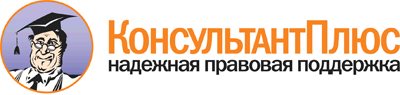  Приказ Минздрава России от 15.11.2012 N 930н
"Об утверждении Порядка оказания медицинской помощи населению по профилю "гематология"
(Зарегистрировано в Минюсте России 05.04.2013 N 28018) Документ предоставлен КонсультантПлюс

www.consultant.ru 

Дата сохранения: 22.10.2015 
   N   п/п     Наименование должности           Количество должностей         1.  Врач-гематолог                 1 на 200 тыс. взрослого населения   2.  Медицинская сестра                  1 на 1 врача-гематолога        3.  Медицинская сестра процедурной                 1                   4.  Санитар                            1 на кабинет гематологии и                химиотерапии;              1 на 2 койко-места (при оказании         кабинетом гематологии            (гематологии и химиотерапии)       медицинской помощи по профилю     "гематология" в условиях дневного              стационара)              5.  Медицинская сестра палатная   (постовая)                      1 на 2 койко-места (при оказании         кабинетом гематологии            (гематологии и химиотерапии)       медицинской помощи по профилю     "гематология" в условиях дневного              стационара)              6.  Младшая медицинская сестра по уходу за больными               1 на 2 койко-места (при оказании         кабинетом гематологии            (гематологии и химиотерапии)       медицинской помощи по профилю     "гематология" в условиях дневного              стационара)             N п/п             Наименование оборудования               Количество,        шт.      1.    Весы медицинские напольные                               1       2.    Микроскоп бинокулярный                                   1       3.    Рабочее место врача-гематолога с персональным     компьютером                                              1       4.    Ростомер                                                 1       5.    Рабочее место медицинской сестры с персональным   компьютером                                          по числу        врачей     6.    Дезар                                                    1       7.    Кушетка                                                  1       8.    Контейнер для транспортировки биоматериалов              1       9.    Шкаф для лекарственных средств и препаратов              1       10.   Мешок Амбу                                               1       11.   Манипуляционный столик                                   1       12.   Малый операционный стол                                  1       13.   Холодильник бытовой с морозильной камерой                1       14.   Кушетка <*>       1       15.   Перистальтический объемнометрический инфузионный  насос <*>       1       16.   Шприцевой инфузионный насос <*>       1       17.   Вытяжной шкаф для разведения химиопрепаратов <*>       1       18.   Контейнер для транспортировки биоматериалов <*>       1       19.   Стойки для капельниц на колесах <*>       2       20.   Кресла донорские <*>       2       21.   Шкаф для лекарственных средств и препаратов <*>       1       22.   Мешок Амбу <*>       1       23.   Холодильник бытовой с морозильной камерой <*>       1       24.   Холодильник фармацевтический на 2 - 14 градусов   <*>       1       25.   Центрифуга лабораторная (1,5 - 3 тыс. об./мин.)   <*>       1       26.   Манипуляционный столик <*>       1       27.   Дезар <*>       1       N п/п             Наименование оборудования               Количество,        шт.      1.    Автоматический анализатор мочи                           1       2.    Автоматический биохимический анализатор                  1       3.    Автоматический гематологический анализатор               1       4.    Автоматический коагулометр с полным меню тестов   для клоттинговых, хромогенных и иммунологических  исследований                                             1       5.    Вытяжной шкаф для разведения химиопрепаратов             1       6.    Холодильник фармацевтический (на 2 - 14 градусов)        1       7.    Центрифуга лабораторная (1,5 - 3 тыс. об./мин.)          1         N   п/п    Наименование         должности                  Количество должностей              1.  Заведующий         отделением - врач- гематолог          1                                               2.  Врач-гематолог     1 должность на 200 000 прикрепленного          взрослого населения;                           1 на 10 койко-мест (при оказании               клинико-диагностическим отделением гематологии (гематологии и химиотерапии) медицинской       помощи по профилю "гематология" в условиях     дневного стационара)                            3.  Медицинская сестра 1 на 1 должность врача-гематолога               4.  Медицинская сестра процедурной        2 в 1 смену;                                   1 на 10 койко-мест (при оказании клинико-      диагностическим отделением гематологии         (гематологии и химиотерапии) медицинской       помощи по профилю "гематология" в условиях     дневного стационара)                            5.  Старшая медицинскаясестра             1                                               6.  Сестра-хозяйка     1                                               7.  Санитар            2;                                             2 (при оказании клинико-диагностическим        отделением гематологии (гематологии и          химиотерапии) медицинской помощи по профилю    "гематология" в условиях дневного стационара)   8.  Медицинская сестра палатная (постовая)1 на 10 койко-мест (при оказании клинико-      диагностическим отделением гематологии         (гематологии и химиотерапии) медицинской       помощи по профилю "гематология" в условиях     дневного стационара)                            9.  Младшая медицинскаясестра по уходу за больными           1 на 10 койко-мест (при оказании клинико-      диагностическим отделением гематологии         (гематологии и химиотерапии) медицинской       помощи по профилю "гематология" в условиях     дневного стационара)                           N п/п             Наименование оборудования               Количество,        шт.      1.   Весы медицинские напольные                                1       2.   Микроскоп бинокулярный                                    1       3.   Рабочее место врача с персональным компьютером и   интернетом                                            по числу        врачей     4.   Ростомер                                                  1       5.   Дезар                                                 по числу       помещений   6.   Кушетка                                                   2       7.   Контейнер для транспортировки биоматериалов               3       8.   Шкаф для лекарственных средств и препаратов               1       9.   Мешок Амбу                                                2       10.  Холодильник бытовой с морозильной камерой                 2       11.  Холодильник фармацевтический (на 2 - 14 градусов)         1       12.  Центрифуга лабораторная (1,5 - 3 тыс. об./мин.)           1       13.  Центрифуга с охлаждением                                  1       14.  Электрокардиограф (12-канальный с автоматическим   анализом кривой)                                          1       15.  Манипуляционный столик                                    4       16.  Кресла донорские <*>       5       17.  Функциональная кровать <*>       5       18.  Вытяжной шкаф для разведения химиопрепаратов <*>       1       19.  Малый операционный стол <*>       1       20.  Стойки для капельниц на колесах <*>      10       21.  Перистальтический объемнометрический инфузионный   насос <*>       3       22.  Шприцевой инфузионный насос <*>       2       23.  Аппарат для быстрого размораживания и подогрева    плазмы, крови и кровезамещающих растворов <*>       1       24.  Терморегулятор для подогрева инфузионных растворов <*>       1       N п/п              Наименование оборудования               Количество,      шт.     1.    Автоматический анализатор мочи                            1      2.    Автоматический биохимический анализатор                   1      3.    Автоматический гематологический анализатор                1      4.    Автоматический коагулометр с полным меню тестов для клоттинговых, хромогенных и иммунологических        исследований                                              1        N   п/п            Наименование должности                 Количество           должностей      1.   Заведующий отделением - врач-гематолог        1 на 20 койко-мест  2.   Врач-гематолог                                1 на 10 койко-мест  3.   Старшая медицинская сестра                             1          4.   Медицинская сестра палатная (постовая)        1 на 10 койко-мест  5.   Медицинская сестра процедурной                1 на 10 койко-мест  6.   Младшая медицинская сестра по уходу за       больными                                      1 на 10 койко-мест  7.   Санитар                                       1 на 10 койко-мест  8.   Сестра-хозяйка                                         1          N п/п         Наименование оборудования            Количество, шт.       1.  Весы напольные электронные                          3              2.  Ростомер                                            1              3.  Кислородная подводка                               20              4.  Функциональная кровать                             15              5.  Донорское кресло                                    5              6.  Кресло-каталка                                      2              7.  Негатоскоп                                          4              8.  Мешок Амбу                                          2              9.  Инструментальный стол                               4             10.  Шкаф для лекарственных препаратов,        растворов, расходников                              3             11.  Вытяжной шкаф                                       1             12.  Каталка медицинская многофункциональная   для перемещения больных                             1             13.  Шприцевой инфузионный насос                         6             14.  Перистальтический объемнометрический      инфузионный насос                                   6             15.  Микроскоп бинокулярный                              2             16.  Прикроватный монитор пациента                       1             17.  Насос перфузионный шприцевой                       20             18.  Рабочее место врача с персональным        компьютером и интернетом                     по числу врачей      19.  Терморегулятор для подогрева инфузионных  растворов                                           1             20.  Холодильник бытовой с морозильной камерой           2             21.  Холодильник фармацевтический (на 2 - 14   градусов)                                           2             22.  Центрифуга лабораторная (1,5 - 3 тыс.     об./мин.)                                           1             23.  Электрокардиограф (12-канальный с         автоматическим анализом кривой                       1            24.  Стойки для капельниц на колесах                     20            25.  Стол многофункциональный манипуляционный             1            26.  Дезар                                        в зависимости от       объема помещения     27.  Стойка для инфузоматов (перфузоров)                  5            28.  Тележка грузовая                                     2           N п/п           Наименование оборудования             Количество, шт.  1.    Весы медицинские напольные (электронные)      по количеству палат2.    Вытяжной шкаф для разведения химиопрепаратов           2         3.    Инкубатор для хранения тромбоцитов с          перемешивателем                                        1         4.    Контейнер для транспортировки биоматериалов            5         5.    Микроскоп бинокулярный                                 2         6.    Шприцевой инфузионный насос                            20        7.    Перистальтический объемнометрический          инфузионный насос                                      20        8.    Низкотемпературный холодильник (до -40 C)              1         9.    Низкотемпературный холодильник (до -80 C)              1         10.   Рабочее место врача с персональным            компьютером и интернетом                        по числу врачей  11.   Ростомер                                               2         12.   Терморегулятор для подогрева инфузионных      растворов                                              2         13.   Термостат лабораторный                                 1         14.   Холодильник бытовой с морозильной камерой              10        15.   Холодильник фармацевтический (на 2 - 14 C)             2         16.   Центрифуга лабораторная (1,5 - 3 тыс.         об./мин.)                                              1         17.   Центрифуга с охлаждением                               1         18.   Стол для инструментария и перевязочного       материала                                              8         19.   Бактерицидная лампа или дезар                    по количеству        помещений     20.   Штативы для длительных вливаний                        30        21.   Стол многофункциональный манипуляционный               1         22.   Шкаф для инструментария                                4         23.   Шкаф для лекарственных средств и препаратов            10        24.   Передвижная бактерицидная лампа                        2         25.   Кислородная подводка                           по количеству коек26.   Консоль                                        по количеству коек27.   Стойки для капельниц на колесах                        30        28.   Функциональная кровать                                 30        29.   Инструментальный столик для проведения        процедур                                               10        30.   Кушетка                                                4         31.   Тумба прикроватная                                     30        32.   Кресло-каталка                                         4         33.   Каталка для перемещения больных с подъемным   механизмом и съемными носилками                        3         34.   Тележка грузовая межкорпусная                          5         35.   Каталка медицинская 2 - 3-секционная          (функциональная) для перевозки больных                 1         36.   Монитор с функциями определения температуры   тела, частоты дыхания, пульсоксиметрией,      электрокардиографией, неинвазивным измерением артериального давления, газов крови                    10        37.   Передвижной рентгеновский аппарат                      1         38.   Портативный электрокардиограф                          1         39.   Негатоскоп                                             3         40.   Бестеневая лампа                                       1         41.   Медицинская мебель                               по потребности  42.   Мешки АМБУ                                             2         43.   Дефибриллятор                                          1         44.   Кардиомониторы переносные                              5         45.   Стойка для инфузоматов/перфузоров с мобильной инфузионной станцией                                   10        46.   Станция инфузионная с интегрированным         электропитанием для 4-х насосов                        1         N п/п           Наименование оборудования            Количество, шт.   1.    Прикроватный монитор с автоматическим        включением сигнала тревоги, регистрирующий   электрокардиограмму, артериальное давление,  частоту сердечных сокращений, частоту        дыхания, насыщение гемоглобина кислородом    по количеству коек  2.    Портативный электрокардиограф                1                   3.    Консоль                                      по количеству коек  4.    Дефибриллятор                                1 на отделение      гематологии         (гематологии и      химиотерапии)       5.    Кровать функциональная                       по количеству коек  6.    Насос шприцевой инфузионный                  2 на каждую койку   7.    Насос перистальтический объемнометрический   инфузионный                                  3 на каждую койку   8.    Переносной набор для оказания реанимационногопособия                                      1 на отделение      гематологии         (гематологии и      химиотерапии)       9.    Отсасыватель вакуумный                       1 на каждые 3 койки 10.   Матрас противопролежневый                    1 на каждые 3 койки 11.   Шкаф для разведения химиопрепаратов          1                   12.   Стойка для инфузоматов/перфузоров с мобильнойинфузионной станцией                         по количеству коек  13.   Станция инфузионная с интегрированным        электропитанием для 4-х насосов              1                   N п/п          Наименование должности           Количество должностей    1.  Руководитель Центра - врач-гематолог                1              2.  Главная медицинская сестра                          1             N п/п             Наименование оборудования              Количество,        шт.        1.   Мебель и наборы мебели медицинской общего        назначения                                              2         2.   Шкаф для одежды и белья                                 1         3.   Шкаф-витрина                                            1         4.   Весы медицинские                                        1         5.   Комплекты структурированных программ обучения     по требованию   6.   Копировальный аппарат                                   1         7.   Телевизор с DVD-плеером                                 1         8.   Демонстрационное оборудование                           1         9.   Компьютер с принтером и программным обеспечением        1       